RANGSCHIIKING TEGENSTANDERS  U16 TWEEDE RONDE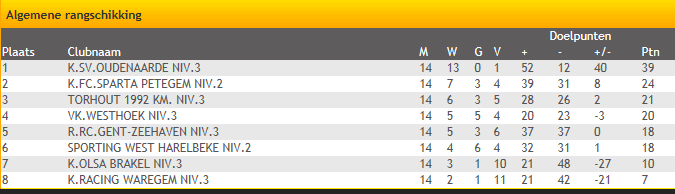 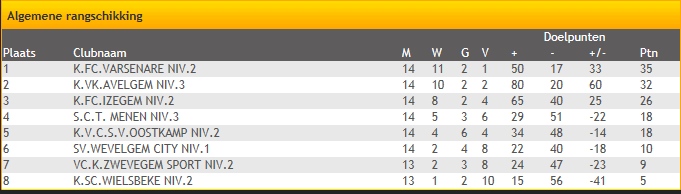 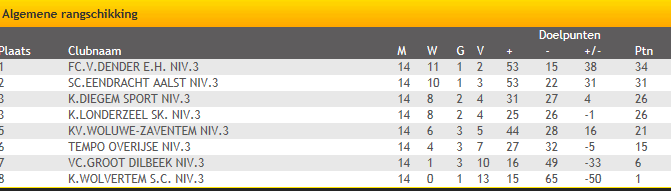 